Уважаемые коллеги!         30 сентября в 13 час. в ГОАУ ЯО ИРО (ауд.204) Департамент образования, ГОАУ ЯО ИРО (кафедра укрепления и сохранения здоровья), Центр помощи детям «Доверие» проводят региональный семинар: «Профилактика экстремизма и терроризма в образовательной среде» в рамках Областной целевой программы «Безопасный регион».          В связи с обострившейся геополитической ситуацией настоятельно просим принять участие в семинаре учителей ОБЖ, заместителей директоров школ по безопасности, психологов, социальных педагогов и других заинтересованных педагогов.Программа семинара  (Приложение 1).По вопросам участия обращаться по адресу: imcn@iro.yar.ruМолчанова Татьяна Александровна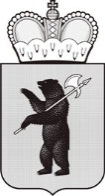 ДЕПАРТАМЕНТ ОБРАЗОВАНИЯЯРОСЛАВСКОЙ ОБЛАСТИСоветская ул., д. . Ярославль, 150000Телефон (4852) 40-18-95Факс (4852) 72-83-81e-mail: http://yarregion.ru/depts/dobrОКПО 00097608, ОГРН 1027600681195,ИНН / КПП 7604037302 / 76040100119.03.2015  № ИХ.24-0916/15На №           от           Руководителям органов местного самоуправления,  осуществляющих управление в сфере образованияРуководителям образовательных организацийО проведении регионального семинара по профилактике экстремизма и терроризма в образовательной средеЗаместитель директора департаментаС.В. Астафьева